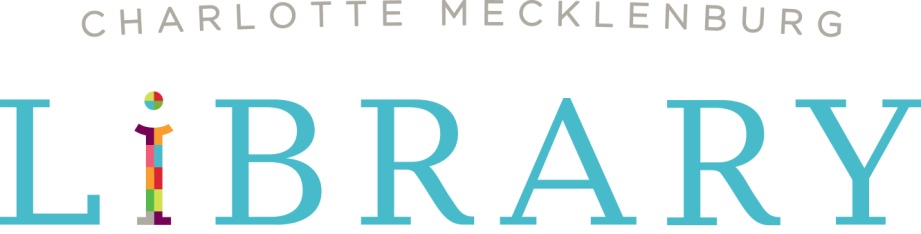 “All About You” QuestionnairePlease help us get to know a bit better by completing this questionnaire. I love libraries because I am volunteering mainly becauseMy favorite literary genre is _______________________________My favorite book(s) are ____________________________________________________________________is my favorite food !Nothing makes me happier than ______________________________I like to be around others and enjoy socializing          T or FI like to be behind the scenes; I prefer quiet  times       T or FI am very passionate about ____________________________________I drink ______________________ every day, it’s my fave!I prefer to be recognized for my volunteer work with (mark all that apply)A certificate of achievementA social event; food and fun with other volunteers and staffA formal event where leaders of the library speakI want to understand my impact; the good I am doingThank you notesLittle tokens of appreciation Thank you so much for being about of the Charlotte Mecklenburg Library Team!